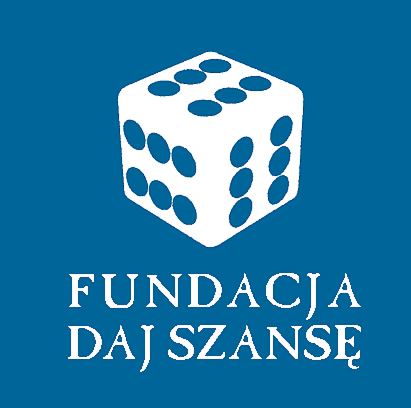 WNIOSEKO PRZYZNANIE STYPENDIUM  SPORTOWEGOFUNDACJI “DAJ SZANSĘ”   ...............................................................          Pieczątka szkoły .............................................................................................................................................................................nazwisko i imię kandydata.............................................................................................................................................................................data i miejsce urodzenia.............................................................................................................................................................................imiona i nazwiska rodziców/opiekunów........................................................................................................................................................................................szkoła i klasa, do której uczęszcza kandydat  .........................................................................................................................................................................................adres stałego zamieszkania 								  telefon  kontaktowyŚrednia ocen w roku szkolnym 2015/2016 	.........................................................................                                                                                 (kserokopia świadectwa w załączeniu)Osiągnięcia sportowe we współzawodnictwie międzynarodowym ……………………………………….……….............................................................................................................................................................................................................................................................................................................................................................................................................................................................................................................................................................................................................................................................................................................................................................................................................................................................................................................................................................Osiągnięcia sportowe we współzawodnictwie ogólnopolskim   ……………………………………….……….............................................................................................................................................................................................................................................................................................................................................................................................................................................................................................................................................................................................................................................................................................................................................................................................................................................................................................................................................................Osiągnięcia sportowe we współzawodnictwie wojewódzkim  …………………………………………….……….............................................................................................................................................................................................................................................................................................................................................................................................................................................................................................................................................................................................................................................................................................................................................................................................................................................................................................................................................................Inne osiągnięcia sportowe ……………………….…………………………………………………………......…….............................................................................................................................................................................................................................................................................................................................................................................................................................................................................................................................................................................................................................................................................................................................................................................................................................................................................................................................................................Plany związane z rozwojem uzdolnień i zainteresowań oraz kształceniem…....................................................................................................................................................................................................................................................................................................................................................................................................................................................................................................................................................................Podaj inne okoliczności, które powinna uwzględnić Komisja Stypendialna...........................................................................................................................................................................................................................................................................................................................................................................................................................................................................................................................................................................Opinia trenera lub dyrektora szkoły (w załączeniu)………......................................................                                                            Podpis osoby wypełniającej wniosek					        Decyzja Komisji Stypendialnej Fundacji „Daj Szansę”................................................................................................................................................................................................................................................................................................................................................................................................................................................................................................................................................................................................................................................................................................................................................................................................Wszelkie informacje podane we wniosku i w załącznikach traktowane są jako poufne.Wniosek należy złożyć osobiście w terminie od 12.09.2016 do 30.09.2015r. w godz.13.00-15.30 na adres:   Fundacja „Daj Szansę”, ul.Konarskiego 20 p.3, 26-110 Skarżysko-Kamienna                         tel. 39-53- 014